UNIVERSIDADE DE SÃO PAULO - USPESCOLA DE ENGENHARIA DE SÃO CARLOSDEP. DE ENGENHARIA ELÉTRICA E DE COMPUTAÇÃO - SELSEL0318 – LABORATÓRIO DE CIRCUITOS ELETRÔNICOS IIIPRÁTICA 3 – MULTIPLICADOR DE TENSÃOProf. Nome do ProfessorAluno: Nome Completo, N° USP: XXXXXXXAluno: Nome Completo, N° USP: XXXXXXXSão Carlos20XXSUMÁRIO1 INTRODUÇÃO TEÓRICA...........................................................................................	171.1 Subseção 1...................................................................................................................	171.2 Subseção 2...................................................................................................................	181.3 Subseção 3..................................................................................................................	182 MATERIAIS E MÉTODOS..........................................................................................	192.1 Subseção 1...................................................................................................................	192.1.1 Sub-subseção 1.........................................................................................................	192.1.2 Sub-subseção 2.........................................................................................................	202.1.3 Sub-subseção 3.........................................................................................................	203 RESULTADOS E DISCUSSÃO...................................................................................	233.1 Subseção 1...................................................................................................................	233.2 Subseção 2...................................................................................................................	233.3 Subseção 3...................................................................................................................	233.4 Subseção 4...................................................................................................................	234. CONCLUSÃO...............................................................................................................	245. REFERÊNCIAS............................................................................................................	271 INTRODUÇÃO TEÓRICA	A Introdução (ou Introdução Teórica) é dedicada a introduzir o leitor nos princípios teóricos utilizados nessa prática, de maneira a embasá-lo nos mesmos. Procurem sempre desenvolver o equacionamento matemático dos circuitos abordados em sala, pois enriquece o trabalho.Figura 1 – Descreva a figura, em sua legenda, de maneira que o leitor possa entendê-la sem consultar (ou consultando muito pouco) o texto que a referencia.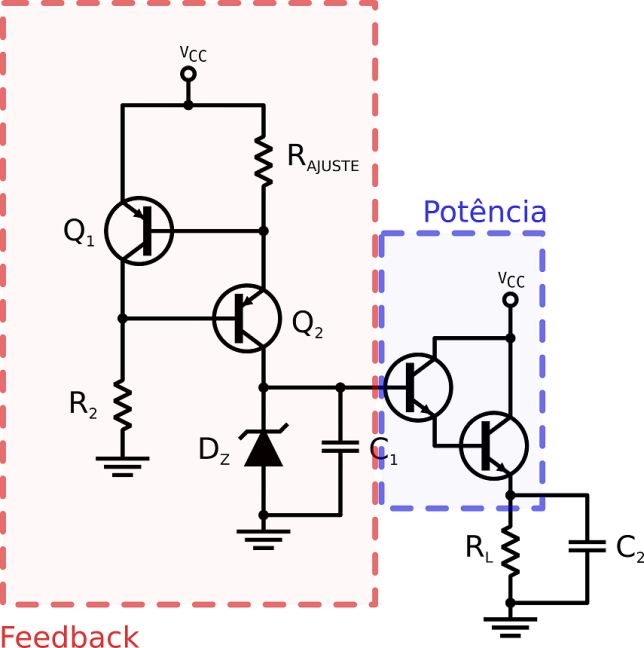 Fonte: ANDRADE (2015).Sintetize os dados adquiridos em tabelas, ou em gráficos, principalmente quando os mesmos tiverem um grande volume.Tabela 1 – Modelo de tabelaFonte: Elaborada pelo autor.2 MATERIAIS E MÉTODOS	Essa seção deve conter toda a descrição da prática realizada, assim como a descrição das simulações. Por gentileza, descrever detalhadamente, se possível com o modelo dos equipamentos utilizados.2.1. Modelo dos Equipamentos	Para se descrever os modelos dos equipamentos, por favor, prefera o formato: modelo (empresa, país). Por exemplo: foi utilizado o osciloscópio modelo DSOX2012A (Keysight Technologies, EUA).3 RESULTADOS E DISCUSSÃO	Esta seção é dedicada à apresentação e discussão detalhada dos resultados obtidos.4 CONCLUSÃODeve englobar as conclusões das partes mais importantes do trabalho, discutindo de forma analítica as implicações das mesmas. Resaltar, por gentileza, as implicações mais importantes, como por exemplo:O porquê do uso do circuito/topologia/método abordado;Suas principais aplicações;Consequências das respostas das questões do roteiro;Principais implicações das conclusões.5 REFERÊNCIASAs referências bibliográficas são obrigatórias em um documento acadêmico. Devem ser apresentadas em uma única lista, e em ordem alfabética.Modelos de referência:BEZERRA, L.M.  Estudo teórico-experimental da ligação entre pilares mistos preenchidos e vigas pré-moldadas de concreto.  2011.  123f.  Tese (Doutorado) - Escola de Engenharia de São Carlos, Universidade de São Paulo, São Carlos, 2011.BOUAZAOUI, L. et al.  Static behaviour of a full-scale steel–concrete beam with epoxy-bonding connection.  Engineering Structures, v.30, n.7, p.1981-1990, July 2008.BRASIL. Lei no 7.000, de 20 de dezembro de 1990.  Dispõe sobre a proibição da pesca.  Diário Oficial da União, Brasília, DF, 21 jan. 1991. Seção 1, p.51.CAMAPUM DE CARVALHO, J. et al.  La Recosntituion dês éprovettes em laboratoire: théorie et pratique opératoire.  Paris: Laboratorie Central des Ponts et Chaussées, 1987.  (Rapport de Recherche LPC N° 145). EMPRESA BRASILEIRA DE PESQUISA AGROPECUÁRIA. Unidade de Apoio, Pesquisa e desenvolvimento de Instrumentação Agropecuária (São Carlos, SP). Paulo Estevão Cruvinel.  Medidor de temperatura para solos.  BR n. PI 8903105-9, 26 jun. 1989, 30 maio 1995.ENGELMAN, D.M.  Membranes are more mosaic than fluid.  Nature, n.438, p.578-580.  Doi: 10.1038/nature04394. HAYT JUNIOR, W.H.; BUCK, J.A.  Eletromagnetismo.  Tradução de Antonio Romeiro Sapienza.  6.ed.  Rio de Janeiro: McGraw-Hill, 2003. JÚLIO, E.N.B.; BRANCO, F.A.; SILVA, V.D.  Concrete-to-concrete bond strength.  Influence of the roughness of the substrate surface.  Construction and Building Materials, v.18, n.9, p. 675-681, Nov. 2004. KATZENBACH, J.R.; SMITH, D.K.  The Discipline of teams (cover story).  Harvard Business Review, v.83, n.7/8, p.162-171, July/Aug. 2005a.______.  The Discipline of teams.  Harvard Business Review, Best of HBR 1993, 2-11, 2005b.KRAUS, J.D.  Electromagnetics: with applications.  5thed.  Boston: WCB/McGraw-Hill, c1999. MEHTA, P.K.; MONTEIRO, P.J.M.  Concreto: estrutura, propriedades e materiais.  São Paulo: Pini, 1994.NÚCLEO DE INFORMAÇÃO TECNOLÓGICA.  Manual de inteligência competitiva.  São Carlos: UFSCar, 2004. RAMALHO, J.A.  Variáveis.  In: ______.  Clipper 5.0: básico.  São Paulo: Makron Books, 1991.  Cap.4, p.67-92.RAY, W.F.; HEWSON, C.R.  High performance rogowski current transducers.  In:  CONFERENCE RECORD OF THE 2000 IEEE INDUSTRY APPLICATIONS,  2000, Rome.  Proceedings…  New York, IEEE, 2000.  p.3083-3090. STINE, K.J.  Brewster angle microscopy: techniques.  In: STEED, J.W.; GALE, P.A. (Ed.).  Supramolecular chemistry: from molecules to nanomaterials.  New York: John Wiley, 2012.  p.58-63. YAO, C. et al.  Contactless measurement of lightning current using self-integrating B-dot probe.  IEEE Transactions on Dielectrics and Electrical Insulation, v.18, n.4, p.1323-1327, Aug. 2011.  Disponível em:<http://ieeexplore.ieee.org/xpl/articleDetails.jsp?tp=&arnumber=5976134&queryText%3Dcontactless+measurement+of+lightning>.  Acesso em: 12 Jan. 2015.YAO, C. et al.  A Novel lightning current monitoring system based on the differential-integral loop.  IEEE Transactions on Dielectrics and Electrical Insulation, v.20, n.4, p.1247-1255, Aug. 2013.  Disponível em:<http://ieeexplore.ieee.org/xpl/articleDetails.jsp?tp=&arnumber=6571441&queryText%3Da+novel+lightning+current+monitoring>.  Acesso em: 12 Jan. 2015.MêsInventaPublicaTotalJaneiro5684140Fevereiro354277Março115128243Abril139147286Maio249271520Junho213198411